CANADIAN BIOMATERIALS SOCIETY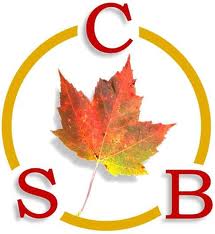 SOCIÉTÉ CANADIENNE DES BIOMATÉRIAUXWBC2020 Trainee Travel Award Adjudication FormIf you have an accepted oral or poster presentation at the WBC 2020, please complete this form and submit to nima.khademmohtaram@uwaterloo.ca no later than January 15, 2020 midnight (EST) Name of Trainee:Trainee Home Institution (University):Primary Supervisor(s):Trainee Category (circle one of the following): PDF/PhD/MastersHow long have you been a trainee in this category? 		Years	       MonthsWBC2020 Accepted Abstract: 	Oral	   Poster (please attach the e-mail confirmation from WBC2020)If you published peer-reviewed journal articles, please list a maximum of 3:P1.																						P2. 																						P3. 																						Trainee Signature:Supervisor Signature: